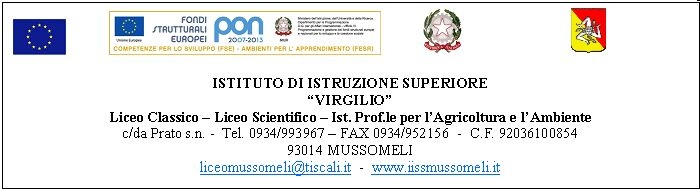 Circ. n. 29					                                                     Mussomeli, 21/10/2017								Ai Sigg. Docenti							e, p.c. al Direttore dei Servizi Gen.li ed Amm.vi 								Al sito web della ScuolaSEDEOggetto: Convocazione Collegio dei Docenti .	Si comunica che il Collegio dei Docenti è convocato per il 27/10/2017, alle ore 15,30, presso l’Auditorium in C.da Prato, per discutere e deliberare sui seguenti punti all’ o.d.g.:Approvazione revisione del PTOF d’Istituto, allegati e Progetti a.s. 2017/2018;Varie ed eventuali.									        Il Dirigente Scolastico								                   Dott.ssa Calogera Genco										       firma autografa sostituita a mezzo stampa									          ex art. 3 comma 2 del d.lgs. n. 39/1993